106學年度臺南市自造教育示範中心教師增能-自造教育示範中心參訪研習實施計畫一、	依據     (一)中華民國106年9月5日臺南市政府教育局第1060879630號函辦理     (二)106學年度年度臺南市自造教育中心計畫辦理二、	目的     (一)瞭解自造教育理念與意涵，提升教師專業能力及教學品質。     (二)透過跨縣市參訪交流，增進本市自造教育品質。 (三)協助各校自造教育教師精進教學，增進教學效能。 三、	辦理單位-：臺南市自造教育示範中心       四、	研習時間 107 年 4 月 19 日 (星期四)  08:30 至 17:00  五、	研習地點	雲林縣自造教育示範中心、嘉義市自造教育示範中心。 六、	研習對象      臺南市國中小教師，以臺南市自造教育推廣教師社群教師優先錄取，共20人 七、	課程內容： 	 八、預期效果      協助中小學教師瞭解自造教育理念，增進教學效能，並提升本市自造教育品質。 九、報名方式：    本研習採網路報名，自即日起至107年4月16日（星期一）額滿為止，請至臺南市學習護照報名，課程名稱為106學年度臺南市自造教育示範中心「教師增能-自造教育示範中心參訪」教師研習，課程代碼211872。為維護課程品質，不接受現場報名。本活動全程參與者，完成研習後核予研習時數6小時，活動當天請給予公假登記。 十、注意事項      (一)當日08：30於臺南市立新興國中集合，一同搭乘遊覽車前往，請勿遲到。(二)為響應環保及撙節費用，煩請自備杯具。(三)為珍惜教育資源，經報名錄取人員不得無故缺席，完成報名程序之研習人 員，倘因特殊緊急事件無法參加者，請於研習前3日辦理取消研習作業，以利主辦單位通知備取人員參加研習活動。(四)若有任何問題請洽聯絡人：臺南市新興國中設備組長林彥佑     聯繫電話：06-2633171轉118     電子信箱：yenyolin@tn.edu.tw十一、活動經費：     所需經費由臺南市自造教育示範中心經費項下支應，覈實核銷。附件：  前往臺南自造教育示範中心(新興國中)之高速公路路線：北下:沿國道1號前往南區的西濱公路（西部濱海公路/台17線）。從台86線的台17線出口下交流道，接著沿西部濱海公路（台17線）前往臺南的新孝路。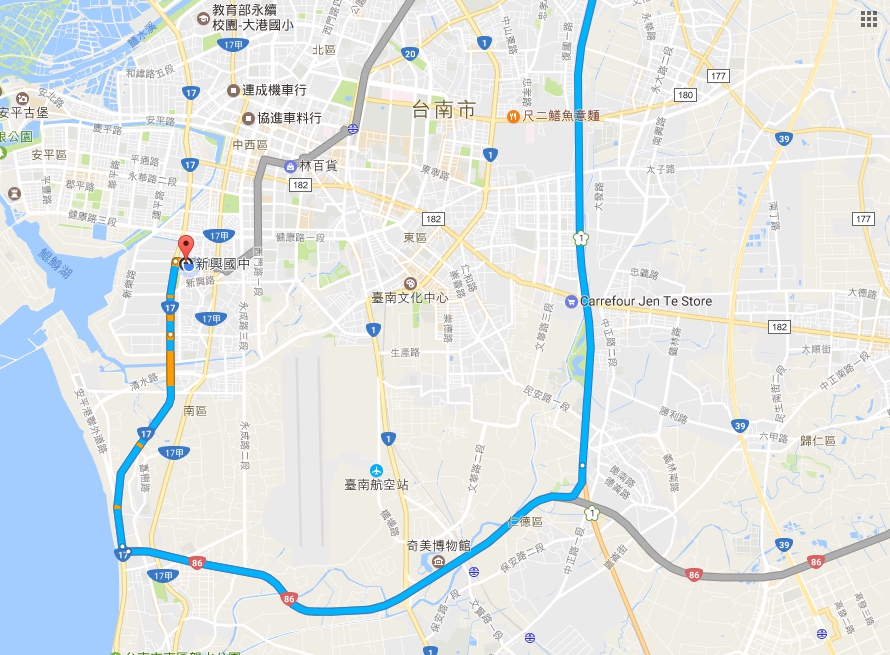 南上:　　走國道1號前往南區。從台86線的台17線出口下交流道，接著沿西部濱海公路/台17線前往臺南的新孝路。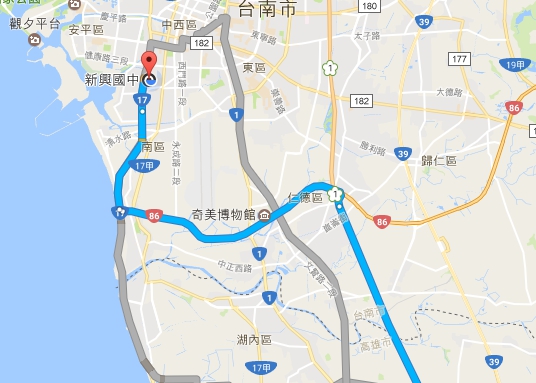 前往臺南自造教育示範中心(新興國中)之台鐵轉乘公車路線圖台南火車站：1、搭乘市區公車6號(仁德轉運站-台南火車站-新興國宅)，從「台南火車站(北站站牌)」至「國宅北」，約35分鐘。2、「國宅北」站下車後，約在新孝路與金華路二段交叉路口，請延「新孝路」走至新興國中大門口。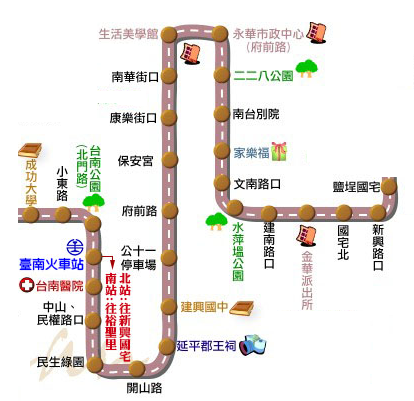 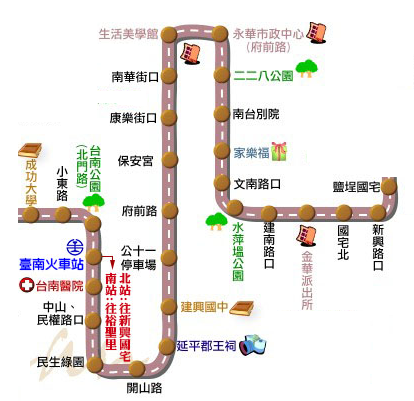 時間時數課程內容講座地點08：30-10：001.5 報到/出發/簡介 臺南市新興國中 陳明宏主任臺南市新興國中10：00-12：002雲林縣自造教育示範中心簡介及體驗課程雲林縣虎尾國中12：00-13：301.5中午用餐/休息時間/前往嘉義市自造教市示範中心新興國中團隊13：30-15：302嘉義市自造教育示範中心簡介及體驗課程講師 嘉義市自造教育示範中心楊心淵主任助教 臺南市新興國中 陳明宏主任嘉義市北興國中15：30-17：001.5賦歸/心得回饋臺南市新興國中 陳明宏主任臺南市新興國中臺南火車站06:3006:5007:2007:3007:4008:1508:40